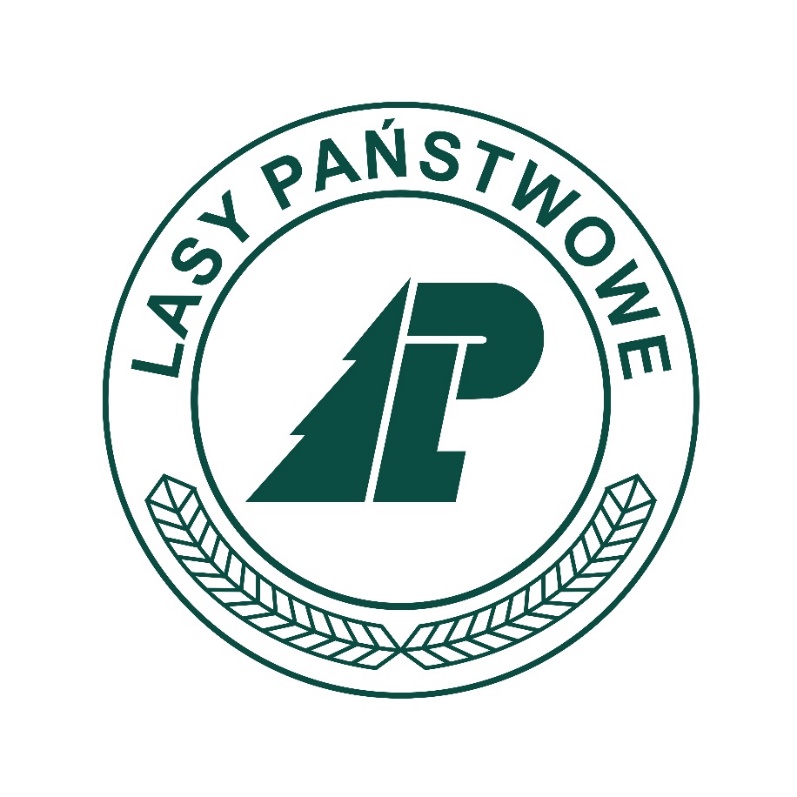 SUBMISJA DREWNA DĘBOWEGONadleśnictwo Kolumna10 – 25 Kwiecień 2019Leśnictwo Dłutów GPS: 51°29'25.1″N 19°27'51.1″ENa placu znajduje się następujący surowiec:- W Db z oddz. 430 – c ; 430 – d ; 430 – l ; 431 – b ; 431 – c zlokalizowany wzdłuż głównego szlaku komunikacyjnego1. Partia nr 1 : (nr sztuk 8232 ; 8275 ; 8759 ; 8790 ; 8793 ; 8922 ; 8934 ; 8940 ; 8948) – masa 10,91 m32. Partia nr 2 : (nr sztuk 8135 ; 8179 ; 8181 ; 8194 ; 8752 ; 8755 ; 8775 ; 8797 ; 8941) – masa 11,57 m33. Partia nr 3 : (nr sztuk 8104 ; 8116 ; 8117 ; 8130 ; 8150 ; 8157 ; 8167 ; 8757) – masa 11,35 m34. Partia nr 4 : (nr sztuk 8055 ; 8094 ; 8108 ; 8926 ; 8933 ; 8935 ; 8936 ; 8937) – masa 11,47 m35. Partia nr 5 : (nr sztuk 7966 ; 7970 ; 7978 ; 7989 ; 7999 ; 8056 ; 8062 ; 8071 ; 8080 ; 8083) – masa 12,25 m35. Partia nr 6 : (nr sztuk 8129 ; 8172 ; 8205 ; 8572 ; 8767 ; 8774 ; 8782 ; 8783 ; 8786 ; 8792 ; 8812 ; 8841 ; 8918 ; 8954 ; 8955) – masa 11,16 m3Osoby do kontaktu:  Krystian Cysewski (tel. 606-796-471)			       Krzysztof Jaszczak (tel . 728-853-258)ff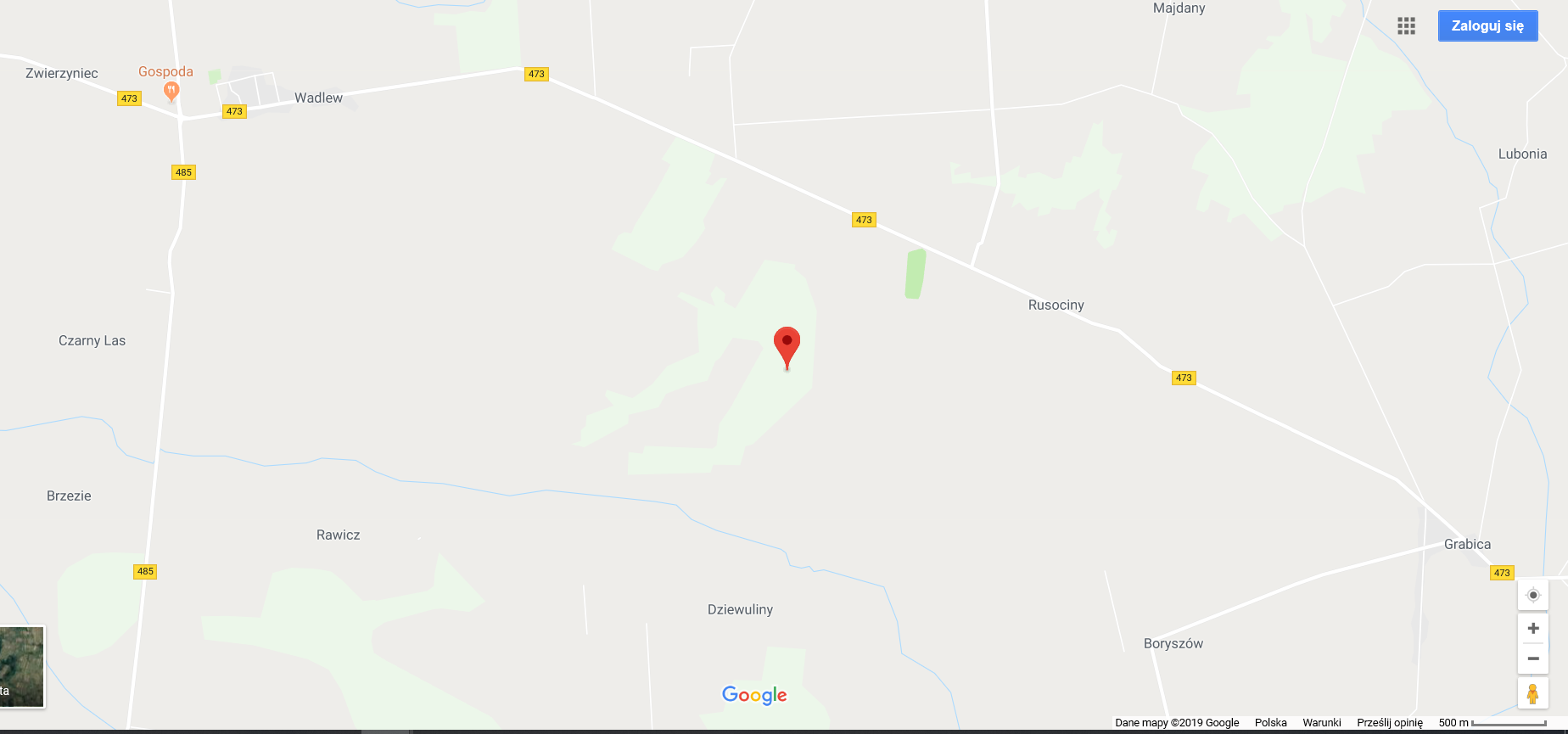 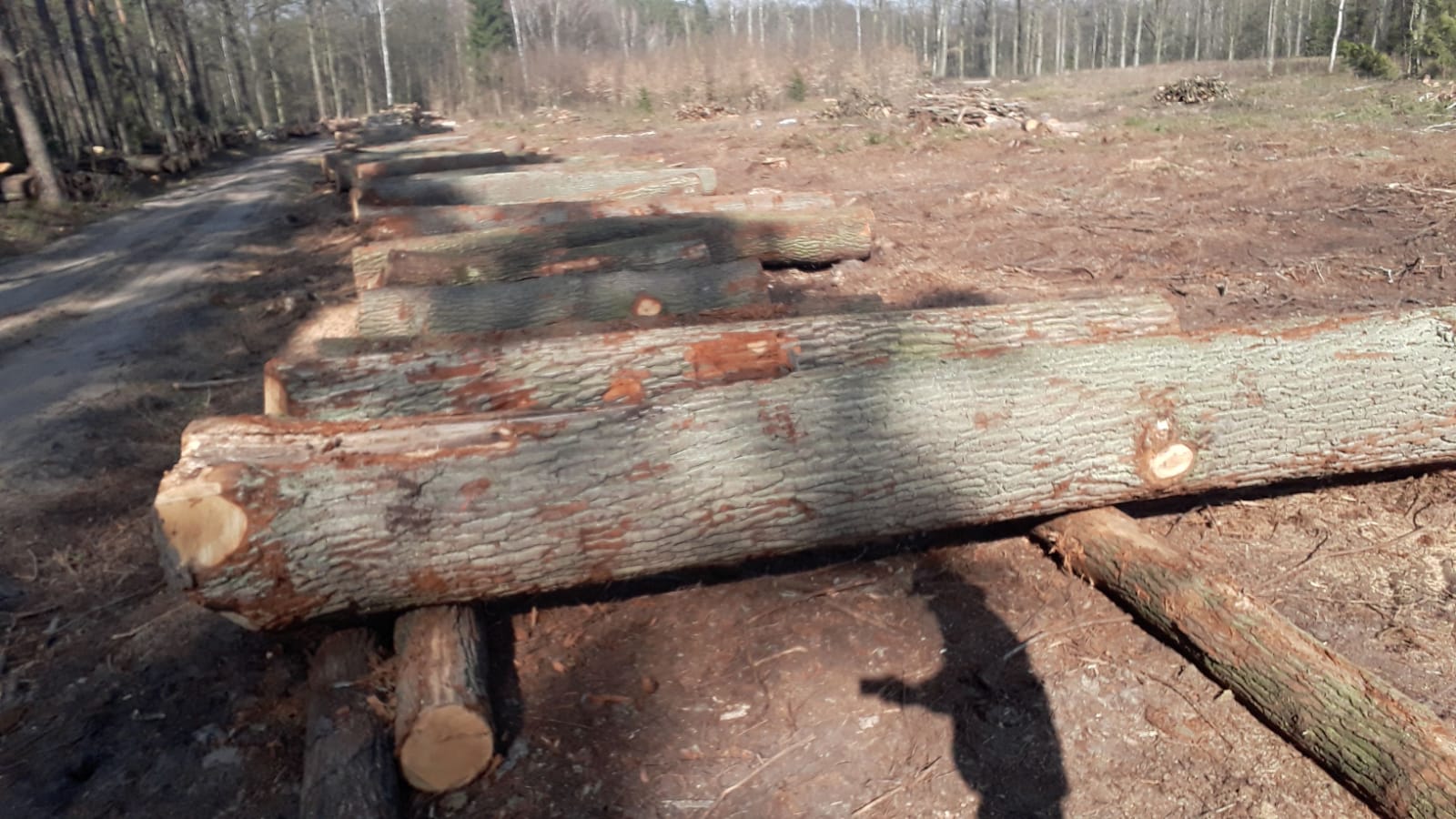 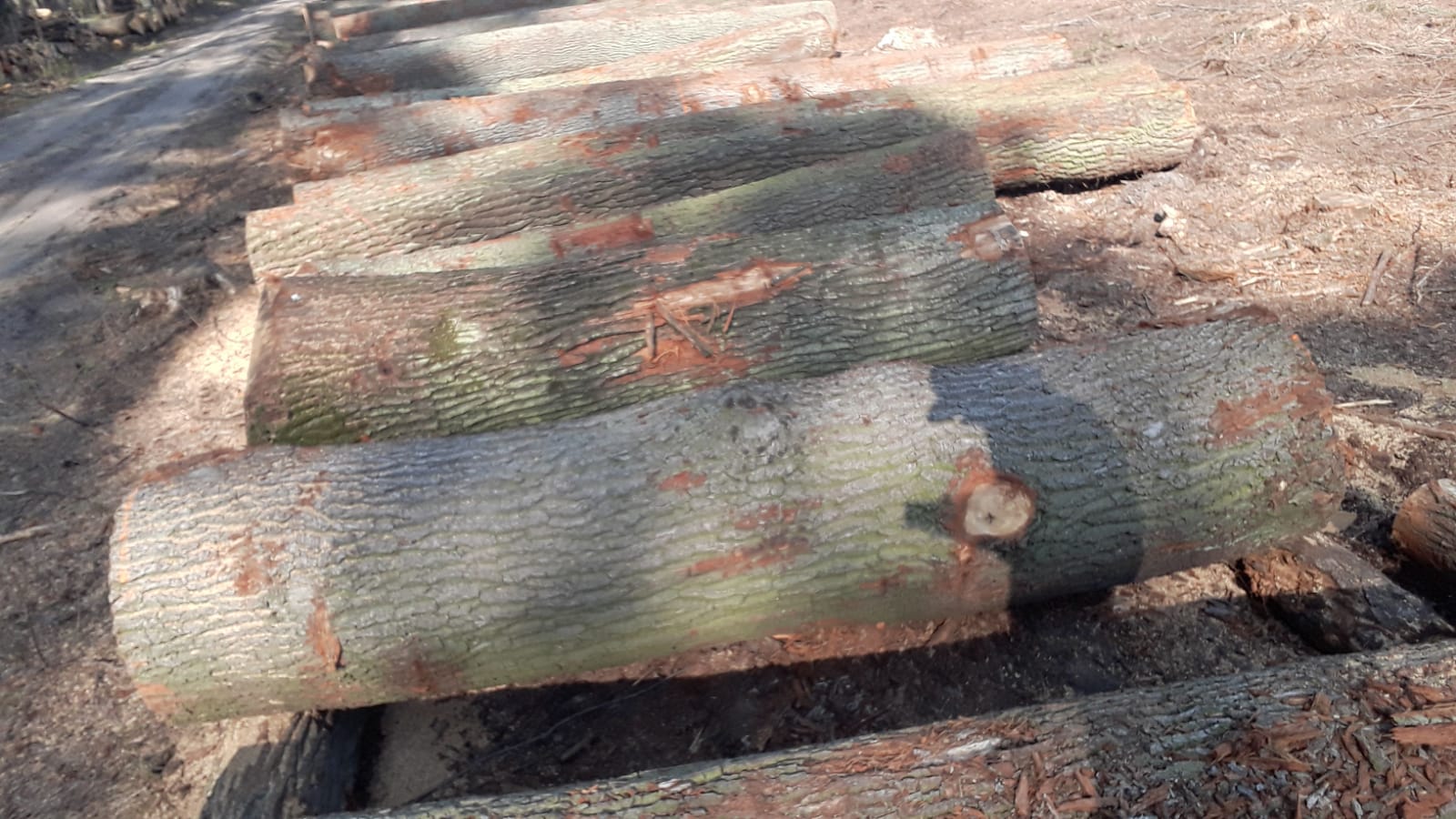 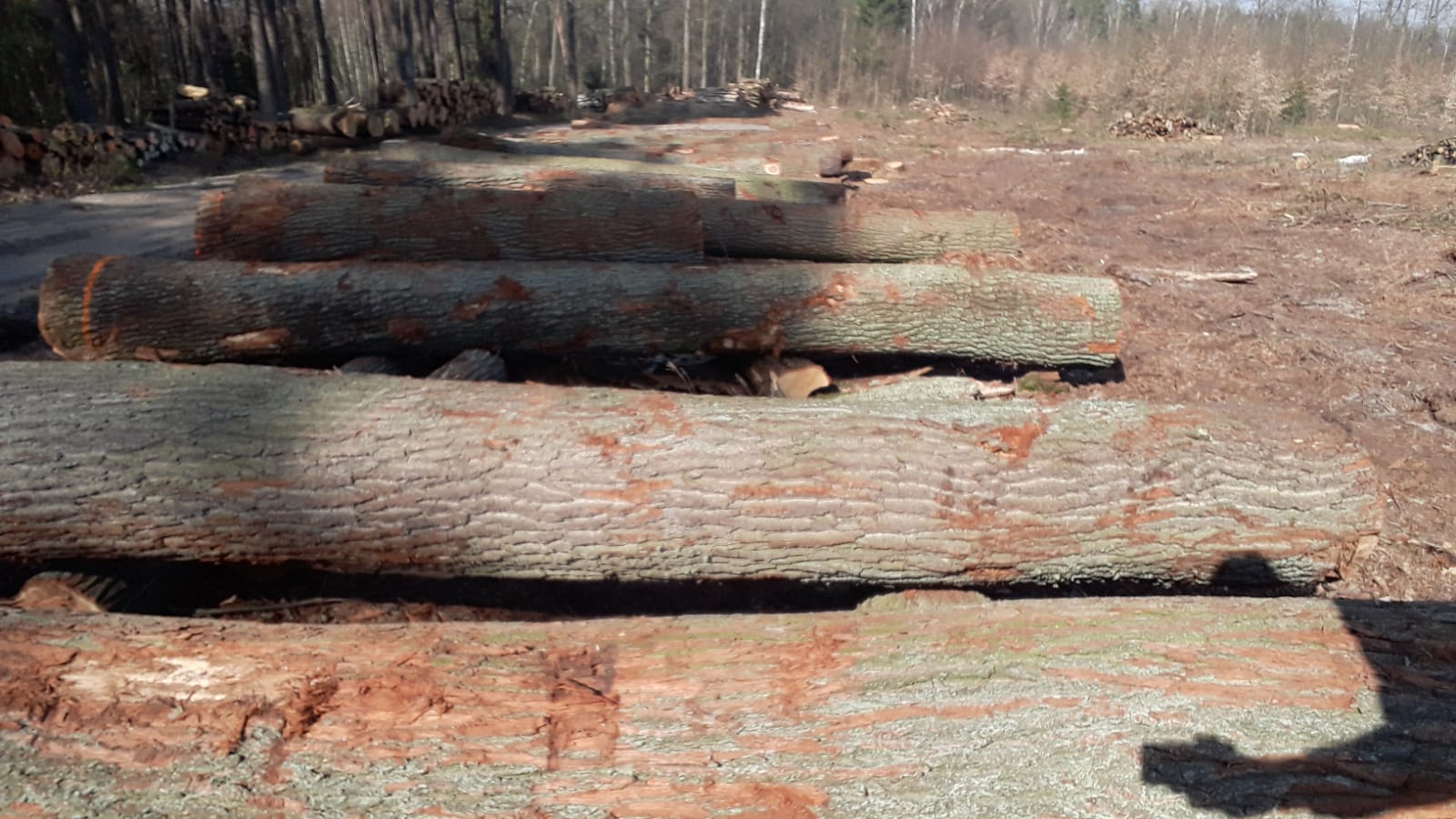 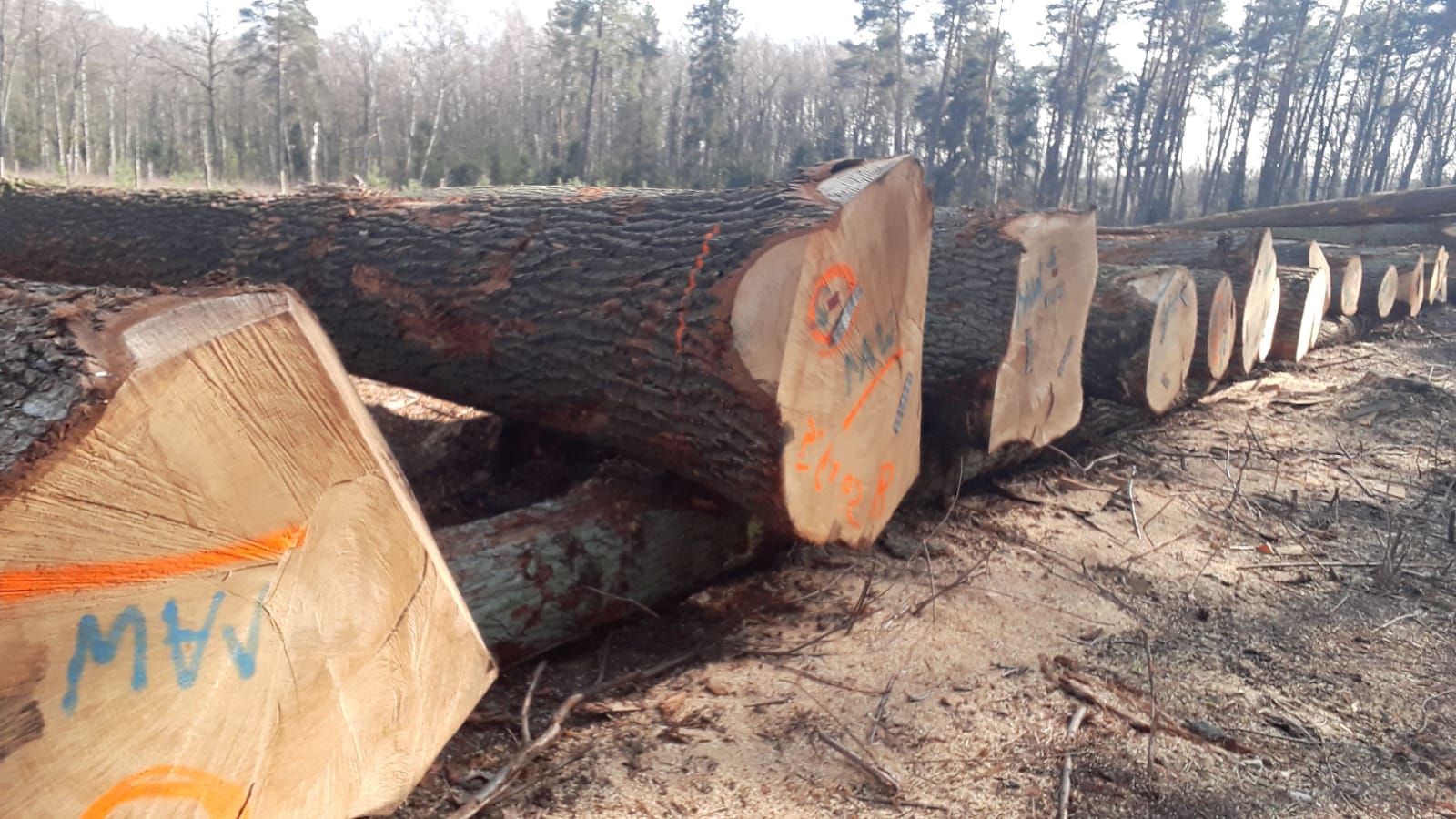 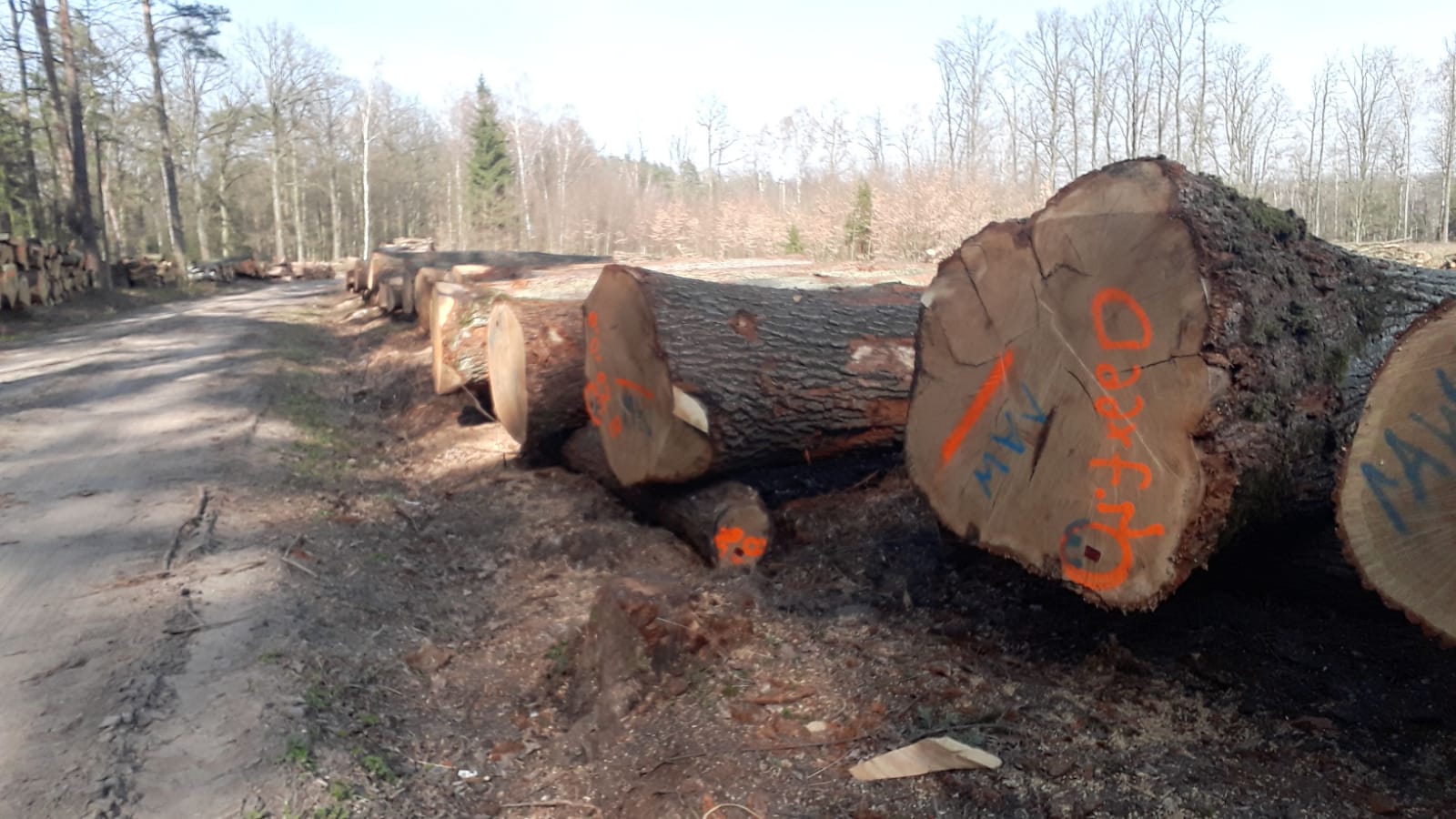 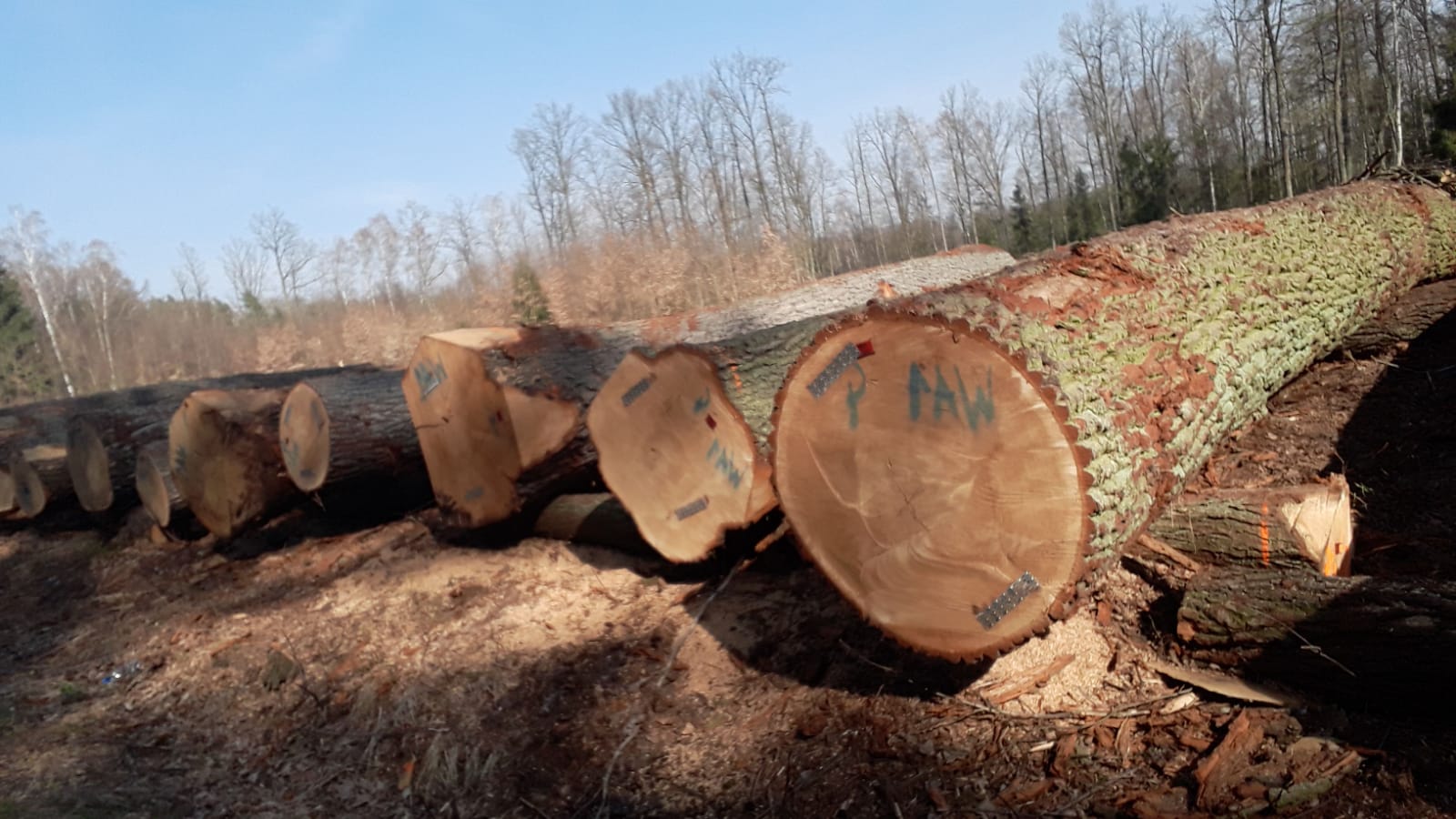 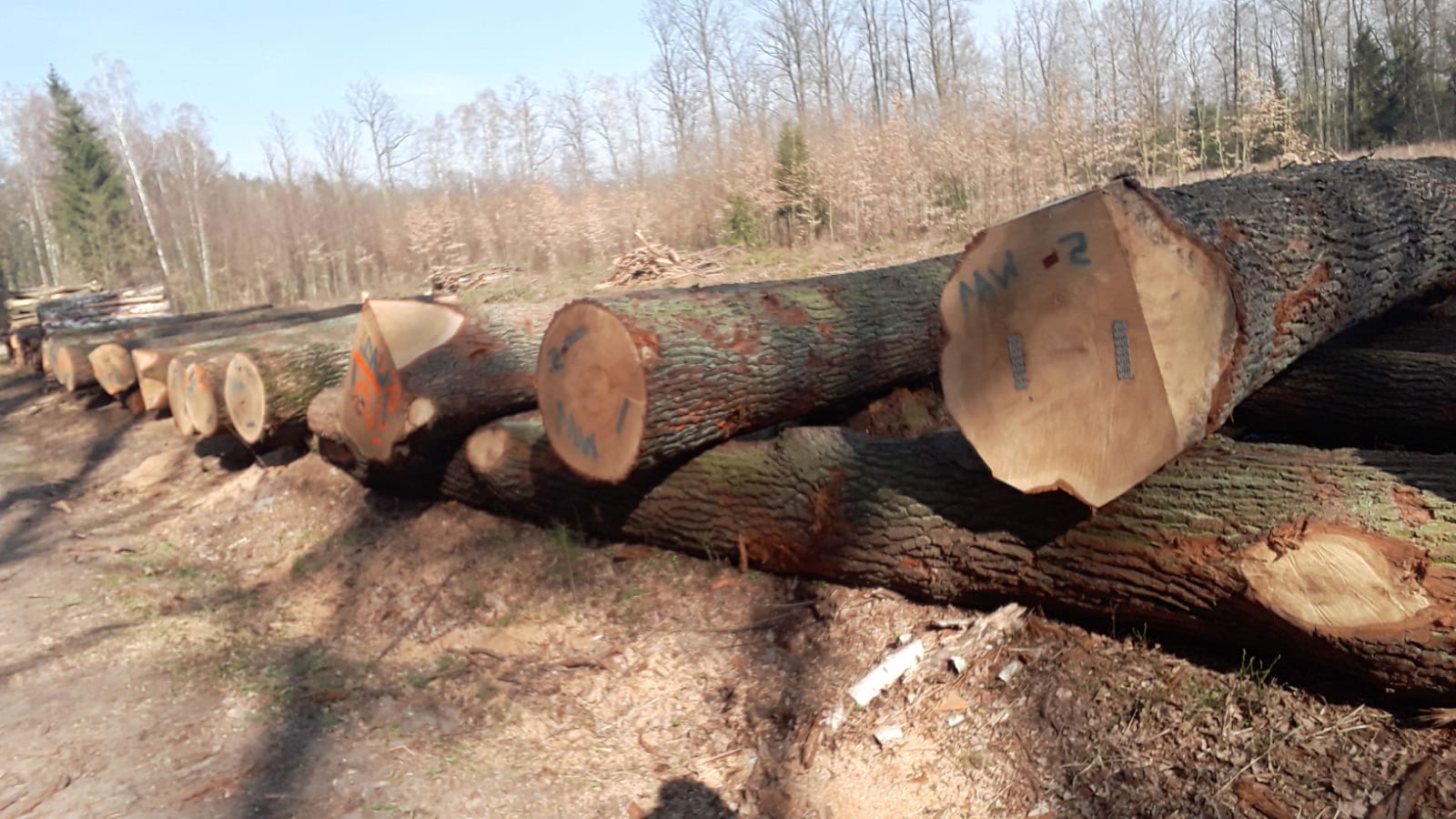 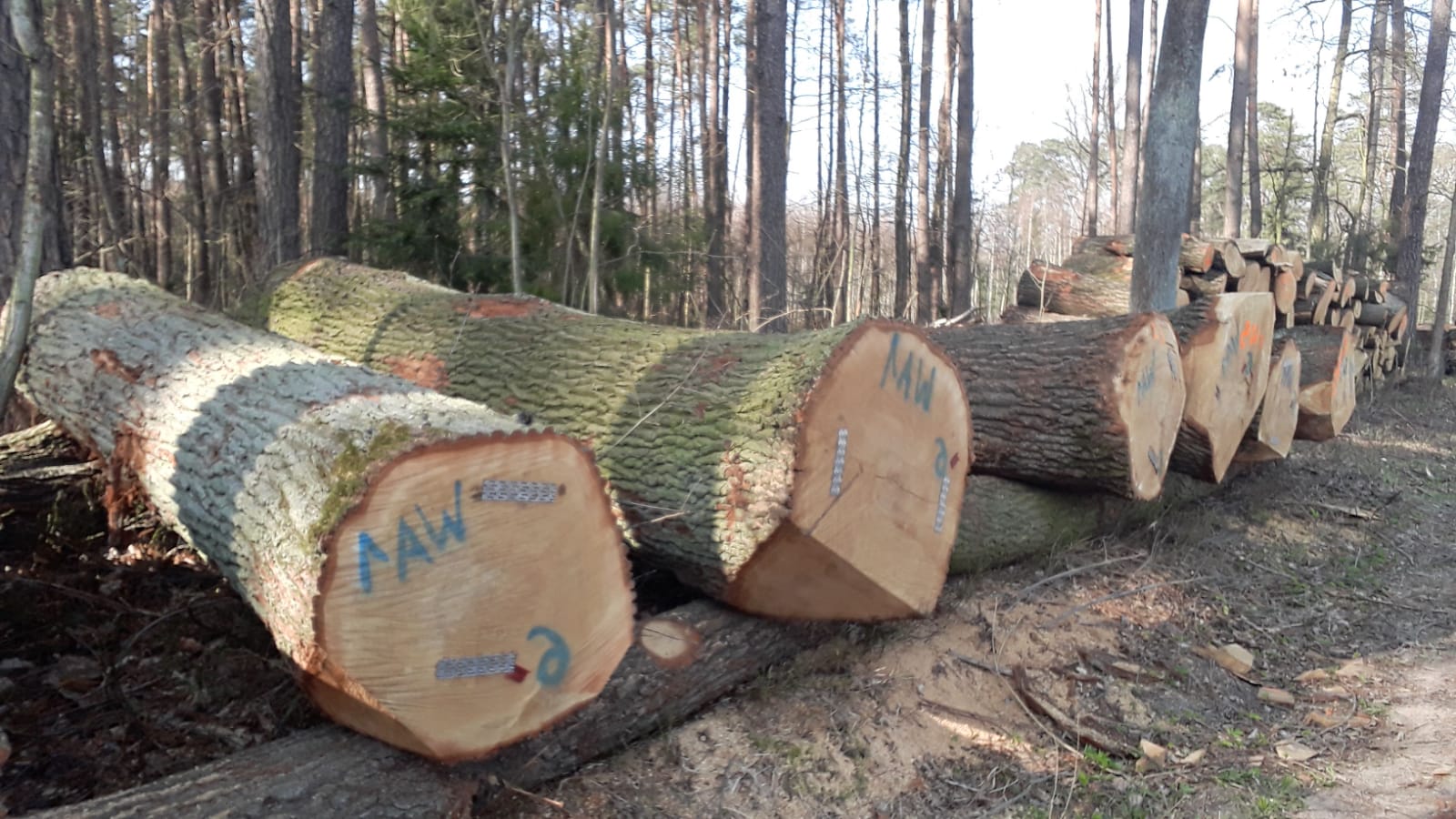 